朔州市农业农村局行政执法事项服务指南（行政检查类）一、事项编码1500-J-00100-140600----1500-J-03300-140600二、实施部门相关科站、农业综合行政执法队三、事项类别行政检查事项四、适用范围本指南适用于农业行政检查事项。五、设立依据依据《中华人民共和国种子法》、《中华人民共和国动物防疫法》、《农药管理条例》、《兽药管理条例》、《生猪屠宰管理条例》、《饲料和饲料添加剂管理条例》、《肥料登记管理办法》等有关法律法规和规章。六、办理条件根据法定职权，开展相关检查。七、申办材料根据上级安排和实际工作需要制定检查计划，根据“双随机、一公开”要求开展相关检查。八、办理方式重点监管、“双随机、一公开”。九、办理流程制定检查计划→实地检查、查阅资料或座谈→形成检查情况报告→提出整改意见和工作要求→公开检查结果。十、办理时限根据相关法律法规和具体工作确定。十一、收费依据及标准无十二、结果送达提出整改意见，公开抽查情况。十三、行政救济途径与方式当事人向行政执法部门申请进行听证、陈述申辩。十四、咨询方式咨询：朔州市农业综合行政执法队咨询电话：十五、监督投诉渠道监督电话：十六、办理进程和结果查询局公示栏公示。十七、办理流程图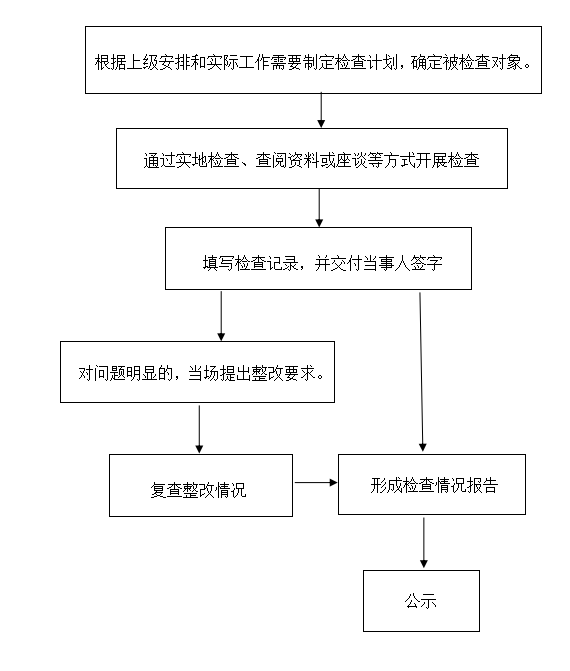 